 Единый методический день, 22 марта 2017 годаМуниципальное казенное общеобразовательное учреждение «Куркинская основная общеобразовательная школа»«Педагогический мониторинг как механизм управления качеством образования».Уважаемые педагоги, сегодня Вас рады приветствовать педагоги муниципального казенного общеобразовательного учреждения «Куркинская основная общеобразовательная школа». Спасибо, что в такое напряженное время вы нашли время и стали участниками нашего мероприятия.И мы предлагаем Вам исполнить гимн педагогов «Я – счастливый человек!»Я счастливый человек! Я самый счастливый человек на свете! У меня хорошее настроение! У меня всегда хорошее настроение!Мои глаза излучают счастье!  Я весь излучаю счастье! Я живу – и поэтому я счастлив!Я оптимист! Солнце для меня самое яркое, а небо – самое голубое!На меня можно всегда положиться. Я не подведу!Я умею дружить! Я внимательный и заботливый. Меня ценят и уважают мои друзья, близкие и коллеги. Со мной всегда легко и весело.Я общительный. Ко мне тянутся люди. Со мной интересно и спокойно.Я постоянно над собой работаю. Я доказываю это своим делом, умением дорожить своим достоинством, семейной честью.Я благодарю своих родителей за жизнь и радость общения!Действительно, коллеги, это мы с вами, педагоги, которые не дорожат своим временем ради своей любимой работы, которые  ночами  ставят цели и планируют завтрашний день, педагоги, которые любой ценой хотят добиться качества образования. Стратегическая цель  Управления образования  Артинского городского округа  в 2017 году  направлена на повышение качества  образования.       Концепция модернизации российского образования, переход на новые федеральные государственные стандарты предусматривают ряд приоритетных мер по обеспечению качества образования и созданию системы его отслеживания, в том числе - определение комплекса критериев, процедур и технологий оценки, организацию педагогического мониторинга и его использование в качестве инструмента управления качеством образования.	Слово для выступления я хочу предоставить зам. дир. Шалкиевой М.В.Еще в Древней Греции было известно: «В здоровом теле здоровый дух». Термин «здоровье» обозначает не только отсутствие болезней, но и состояние полного душевного, физического и социального благополучия.Работа с людьми, а с детьми в особенности, требует больших эмоциональных затрат. И поэтому я желаю всем хорошего настроения, здоровья и продуктивной работы. Молодые специалисты, придя работать в школу, горят желанием проявить чудеса педагогики, и желают стать настоящим другом для своих учеников. Однако вскоре они сталкиваются с непростыми профессиональными буднями. Зрелость - это мудрость. Молодость - это энергия. Но только объединяя усилия ВСЕГО коллектива можно добиться значительных успехов. "Молодость" перенимает опыт, а "зрелость" заряжается энергетикой молодых!Учитель – это человек, который учится всю жизнь, только в этом случае он обретает право учить. (Лизинский В. М.).Работа над повышением качества образования является важнейшей целью нашей образовательной организации. Одним из важнейших условий повышения качества образования является проведение педагогического мониторинга.Слайд – 1 заданиеУважаемые педагоги давайте вместе выделим проблемы, которые возникают в школах при разработке педагогического мониторинга:в существующих подходах качество образования оценивается преимущественно по результатам, в которых главное место отводится их познавательным моментам;не всегда принимаются во внимание состояние школьных условий, содержание и организация образовательного процесса, в которых эти результаты были получены;наряду с имеющейся системой теоретических разработок, нет готовых методик оценки качества образования и его результатов;низкая ИКТ – компетентность среди учителей-предметников не позволяет своевременно внедрять мониторинговые компьютерные технологии.Собранная на основе традиционных диагностик информация оказывается преимущественно количественной, усеченной и недостаточной для объективного анализа и оценки состояния качества образования в школе. Она не обладает необходимой прогностической силой, и поэтому на ее основе невозможно принятие адекватных управленческих решений относительно обеспечения качественного образования.Таким образом, перед коллективом школы встает задача создания собственной системы педагогического мониторинга.Существующие в настоящее время подходы к организации и управлению мониторинга качества образования не дают на 100% желаемых результатов. Оценивая деятельность школы, мы формально учитываем выполнение программ, проценты учащихся, успевающих по всем предметам, качественную успеваемость, результаты выполнения практических и контрольных работ, количество  победителей олимпиад и т.п. Анализируя в практической деятельности эти составляющие, мы не можем с точностью определить, насколько уровень образования в МКОУ «Куркинская ООШ» приближен к нормативам, а можем лишь определить те звенья, которые необходимо совершенствовать. Изучение вопроса качества образования привело нас к определенным выводам.Слайд 2 задание Уважаемые педагоги, давайте сформулируем показатели для определения качества образования:сформировать критерии и показатели оценки качества образования;разработать базу контрольно – измерительных материалов для оценки качества образования;провести работу с педагогическим коллективом по изучению вопроса качества образования, что позволит увидеть те направления и элементы образовательного процесса, которые следует совершенствовать;организовать системную деятельность в данном направлении.Разработанная программа «Педагогический мониторинг как механизм управления качеством образования» направлена:на создание механизмов устойчивого развития качественно новой модели мониторинга, обеспечивающей образование, соответствующее социальному и региональному заказам;
• предполагает системную организацию управления качеством образования и определяет важнейшие психолого-педагогические условия, обеспечивающие его успешность.Систему мониторинга в ОО необходимо соотнести с требованиями Федерального государственного образовательного стандарта и направить на комплексное динамическое отслеживание процесса, определяющего количественно – качественные изменения. Слайд – задание 3Давайте поработаем парами, выделим направления необходимые для анализа системных показателей организации образовательного процесса, функционирования и развития образовательного учреждения:организация и развитие образовательного процесса;
управление образовательным процессом, различные формы обучения в ОО;уровень выполнения государственных программ;уровень инновационных процессов;профессиональное образование педагогов (результаты аттестации и повышения квалификации педагогов);участие педагогов в профессиональных конкурсах;уровень информатизации обучения и управления;показатели владения учителями информационными технологиями;состояние и развитие материально – технической базы (показатели оснащенности кабинетов, фонд школьной библиотеки, учебно-методические комплексы по предметам).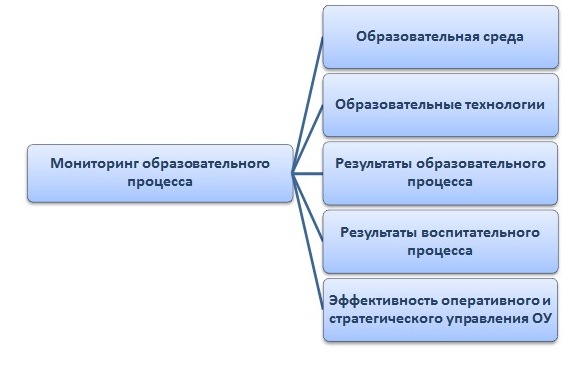 Основные направления:разработка модели мониторинга качества образования в ОО;разработка плана действий в ходе реализации программы по основным направлениям деятельности: образовательному, воспитательному, методическому, здоровьесберегающему;корректировка содержательной, организационной, управленческой сторон в процессе реализации программы;определение эффективности применяемых методик для оценки качества образования;оценка эффективности программы.Слайд – 4 заданиеОтветим на вопросы, посредством чего можно осуществить оценку  качества образования:
• системы внутришкольного контроля;
• общественной экспертизы качества образования;
• лицензирования;
• государственной аккредитации;
• государственной (итоговой) аттестации выпускников;ВПР;
• мониторинга качества образования.              В качестве источников данных для оценки качества образования             используются: 
• образовательная статистика;
• промежуточная и итоговая аттестация;
• мониторинговые исследования;
• социологические опросы;
• отчеты работников школы;
• посещение уроков и внеклассных мероприятий.Организация работыПодпрограмма «Педагогический мониторинг как механизм управления качеством образования» - это долгосрочный проект социального и учебно-образовательного типа, составная часть программы развития школы.У каждого классного руководителя, каждого учителя – предметника есть набор форм, выполненных в программах MS Word и MS Excel , с которыми они работают в течение учебного года. Информация обрабатывается определенным образом. С 2017 года мы планируем комплектацию единого электронного  банка  данных по школе.Формы  для работы педагогов и классных руководителей МКОУ «Куркинская ООШ»:СлайдЛичные достижения обучающихся, (MS Word);Достижения МКОУ «Куркинская ООШ» за год, (MS Word);;Мониторинг УУД ООО, (MS Word);;Участие обучающихся во всероссийских конкурсах и олимпиадах, (MS Word);Протокол итоговой контрольной работы по предмету, (MS Excel);Протокол диагностики классного руководителя, (MS Excel);Статистика дневника. ру: учителя – предметника, заместителя директора по УР, (MS Excel).Бумажный вариант данной электронной формы по классам оформляется в папки, с которыми работают администрация, классный руководитель, учителя – предметники,  родители.Индивидуальные папки формируются с 5 по 9 классы и представляют собой разработанную форму наглядности, в которой отражена учебная отчетность за четверть (полугодие) по классам и результаты сравнения срезовых контрольных работ с итоговыми отметками.Модель мониторинга должна обеспечить полный его цикл (последовательное осуществление сбора информации, ее обработки, систематизации, глубокого анализа, оценки, интерпретации, прогноза дальнейшего развития и выработки коррекционных мер), так как пропуск (или искажение) любого из этапов этого процесса негативно отразится на качестве мониторинговой информации, а затем - и на принятых управленческих решениях.Слайд – задание 5 (устно)Назовите объекты педагогического мониторинга являются все участники образовательного процесса: администрация, классные руководители, учителя, ученики:• для ученика определяется его рейтинг в классе и динамика успешности обучения по четвертям и учебным годам, начиная с 5 класса до выпуска; • для учителя-предметника определяется степень сложности предмета для усвоения учащимися, что позволяет сделать вывод об эффективности и результативности используемых для преподавания педагогом методик; • для классного руководителя определяется уровень учебной мотивации класса и зоны учебной проблематики класса;
• для администрации определяется общая успеваемость по школе в течение исследуемого периода; По каждому из видов мониторинга составляются аналитические отчеты, включающие графики, диаграммы, сводные таблицы. 
Мониторинг каждого объекта осуществляется в три этапа:
1-й этап. Подготовительный - постановка цели, определение задач;
2-й этап. Практический - сбор и обработка информации;
3-й этап. Аналитический - систематизация полученной информации, анализ полученных данных, делаются выводы и разрабатываются рекомендации и предложения для дальнейшей работы.
Обобщения и распространения результатов мониторинга, обеспечение гласности результатов мониторинга осуществляется через информационные педагогические советы,  родительские собрания, индивидуальные беседы и т.д. Слайд – 5 заданиеОжидаемые результаты от реализации программы:Создание системы комплексного мониторинга результатов.Создание группы многообразных, универсальных и просчитываемых параметров мониторинга.Использование результатов мониторинга как фактора, влияющего на систему повышения мотивации деятельности педагогов.Формирование информации необходимой для принятия управленческого решения.Обеспечение качества образования в соответствии с требованиями модернизации образования.Cлайд – наш мониторингИменно создание эффективных педагогических условий способствовало получению следующих результатов по итогам ВОШ,  ВПР и ОГЭ.ИТОГИ ВОШ2015 год – физ-ра , обществознание2016 год –физ-ра, общество, окр мир2017 год – обществознание, 7-8класс,  история, (8кл.) окр. мир, 1,3,4 классы, математика 2кл.Результаты  ОГЭ.Результаты ОГЭ по русскому языку в 9 классе  за три года стабильны, качество образования повысилось с 50 до 75%. В 2015 году обучалось пять учеников, качество составило 50%, в 2016 году в 9 классе обучалось семь человек, качество составило 75%, успеваемость 100%.	Подготовка к ОГЭ начинается на первом уровне.Итоги ВПР- 2016 года.В классе обучалось пять человек, качество образования составило 100%. Ученики набрали от 16 до 20 баллов. Итоги ВПР 2017 года. В классе обучалось три ученика, качество составило 75%. Уважаемые педагоги вы все многого добились в своей профессиональной работе, но как много нам с вами еще предстоит сделать. Перед Вами лежат листы, допишите и озвучьте, пожалуйста, свои тексты.Несмотря на все трудности и неудачи__________________________________________________. Сроки: ________________.Быть оптимистом, излучать _______________________________________________________________. Сроки: _________________________________.Быть успешными и _____________________________________________.Сроки: _________________________________.А.С.Макаренко считал, что эффективно взаимодействовать с другими может только счастливый человек: «Нельзя быть несчастным. Наша этика требует от нас,  чтобы мы были счастливыми людьми…»Примерная годовая циклограмма мониторингаОбразовательная средаОбразовательные технологииРезультаты образовательного процессаРезультаты воспитательного процессаЭффективность оперативного и стратегического управления ОУАвгустМониторинг благоустройства и оснащения ОУМониторинг  поступления выпускников в вузы, техникумы, колледжиМониторинг организационного и нормативно-правового обеспечения деятельности гимназииАвгустМониторинг состава педагогического коллектива гимназииАвгустСбор статистических данных об учащихся 5-х классовАвгустОбеспеченность  учебного процесса учебникамиСентябрьСтартовый мониторинг данных социально-педагогических особенностей учащихся «Социальный паспорт гимназии»Мониторинг рабочих программ учителей – предметников,рабочих программ элективных курсов, кружковВводные диагностические работы в 5 - 11 классахПервичный мониторинг занятости  учащихся  во внеурочное времяДиагностика адаптации учащихся 5-х  классовСентябрьМониторинг условий образовательного процессаСравнительный анализ итоговых и входных диагностических работАнализ ведениядокументов строгой отчетностиклассными руководителями(личных дел учащихся)СентябрьМониторинг малообеспеченных семей в целях постановки на бесплатное питаниеМониторинг рабочих программ педагогов дополнительного образованияСентябрьМониторинг фонда учебной литературыОктябрьСтартовый мониторинг состояния здоровья учащихсяМониторинг работы учителей над темами по самообразованиюСтартовая  диагностика выявления учащихся с повышенной мотивацией к обучениюМониторинг эффективности воспитательного процесса. «Отношение к обществу», «Отношение к собственности», «Отношение к учебному труду и делу», «Отношение к людям», «Отношение к себе»Анализ реализации программы развитияОктябрьАнализ городских контрольных работ по русскому языку и математике в 5-х классахАнализ ведениядокументов строгой отчетностиклассными руководителями( журналов 5-11 классов)ОктябрьАнализ итогов школьных олимпиадПроверка дневников 5-6 классовОктябрьМониторинг выбора предметов выпускниками 11 классов для прохождениягосударственной итоговой аттестацииНоябрьМониторинг информационно-технического оснащения гимназииМониторинг применения форм и методов управления качеством образования на урокахАнализ учебных результатов по итогам 1 четвертиМониторинг участия классов в системе самоуправления гимназииМониторинг выбора предметов выпускниками 9 классов для прохождениягосударственнойитоговой аттестацииНоябрьМониторинг фонда художественной литературыМониторинг взаимодействия учителей с родителями учащихся  (I полугодие)Сравнительный анализ итогов 1 четверти по математике, русскому языку, литературе, английскому языку учащихся 5-х классовАнализ ведениядокументов строгой отчетностиклассными руководителями и учителями-предметниками( журналов 5-9 классов)НоябрьМониторинг читательских интересов учащихсяПервичное информирование родителей учащихся 11-х классов о нормативно-правовой базе проведениягосударственнойитоговой аттестации выпускниковНоябрьПервичное информирование родителей учащихся 9-х классов о нормативно-правовой базе проведениягосударственнойитоговой аттестацииДекабрьМониторинг санитарно-гигиенического состояния учебных кабинетовМониторинг работы учителей со слабоуспевающими учениками, с учениками, у которых выходит одна тройка за полугодие.Мониторинг участия в муниципальном этапе Всероссийской олимпиады школьниковМониторинг участия классов в системе самоуправления гимназииМониторинг выполнения учебных программ за IполугодиеДекабрьМониторинг по форме Ф-6 (о численности работающих и забронированных военнообязанных)Мониторинг итогового контроля за I полугодиеМониторинг общественного участия в управленииАнализ диагностики учебных достижений учащихся учителями-предметникамиЯнварьДиагностика готовности педагогов к освоению инновационных педагогических технологий  как уровня профессионального  ростаМониторинг удовлетворенности учащихся деятельностью объединений дополнительного образованияАнализ ведениядокументов строгой отчетностиклассными руководителями и учителями-предметниками( журналов 10-11 классов)ЯнварьМониторинг применения форм и методов управления качеством образования на урокахМониторинг по теме «Безопасность в интернете. Социальные сети»Анализ реализации программы развитияЯнварьМониторинг финансовой деятельности ОУЯнварьДиагностика исследования занятости учащихся во внеурочное времяПроверка дневников 7-9 классовФевральМониторинг фонда художественной литературыИсследование форм и методов управления качеством образования через внеурочную деятельность по предметамМониторинг участия в региональном  этапе Всероссийской олимпиады школьниковМониторинг «Степень сформированности коллективов и развития ученического самоуправления»Мониторинг выбора предметов выпускниками для прохождения итоговой аттестацииМартМониторинг работы учителей с одаренными детьми.Мониторинг качества знаний учащихся 9-х классов, составление рейтинга по гуманитарному и естественно-математическому профилямМониторинг по теме «Отношение учащихся гимназии к ПАВ»Мониторинг готовности нормативно-правовой документации для проведения итоговой аттестации в щадящем режимеМартПроведение пробного ЕГЭ по математике  в 11-х классахАнализ ведениядокументов строгой отчетностиклассными руководителями и учителями-предметниками( журналов 5-9 классов)МартАнализ учебных результатов по итогам 3 четвертиПроверка дневников 10-11 классовАпрельМониторинг состояния здоровья учащихсяМониторинг работы учителей со слабоуспевающими учениками, с учениками, у которых выходит одна тройка за год.Мониторинг индивидуальных образовательных достижений учащихсяМониторинг участия классов в системе самоуправления гимназииМониторинг готовности материалов для проведения итоговой аттестации  9 классов в традиционной формеАпрельМониторинг читательских интересов учащихсяМониторинг взаимодействия учителей с родителями учащихся (IIполугодие)Проведение пробного ЕГЭ по русскому языку в 11-х классахМониторинг удовлетворенности учащихся школьной жизньюАпрельПроведение пробного ГИА в новой форме по математике и русскому языку  в 9-х классахМайМониторинг технического обеспечения проведения итоговой аттестацииМониторинг экспериментальной и инновационной работы кафедрМониторинг выполнения учебных программ и практической части по предметам за годПодведение итогов воспитательной системы «Гимназический Олимп»Мониторинг  готовности нормативно-правовой документации для проведения итоговой аттестацииМайМониторингсостояния травматизма в ОУМониторинг прохождения курсовой переподготовкиМониторинг личных достижений учащихсяМониторинг внеучебной и воспитательной деятельности ОУАнализ реализации программы развитияМайИтоговый  мониторинг состояния здоровья учащихсяИтоговый контрольМониторинг работы по предупреждению ДТП, пропаганде ПДДАнализ ведениядокументов строгой отчетностиклассными руководителями и учителями-предметниками( журналов 9; 11 классов)МайМониторинг состава учащихсяМониторинг уровня обученности и качества знаний учащихся  по итогам годаМайМониторинг уровня правонарушений среди учащихсяМониторинг результатов итоговой аттестации учащихсяМайМониторинг фонда учебной литературыМайАнализ работы по укреплению материально-технической базы ОУИюньМониторинг качества знаний как показателя профессиональной деятельности учителяМониторинг учебных достижений учащихся в параллелиИюньМониторинг профессиональной квалификации педагоговМониторинг учебных достижений класса за несколько летЕжемесячноМониторинг выполнения работы по охране труда и технике безопасности, антитеррористической деятельности, пожарной безопасностиМониторинг курсовой подготовки педагогов гимназииМониторинг состава учащихся с повышенной мотивацией к интеллектуальной деятельностиМониторингнесовершеннолетних обучающихся, склонных к правонарушениям, приему ПАВ, систематически пропускающих учебные занятия без уважительной причиныАнализ ведениядокументов строгой отчетностиклассными руководителями и учителями-предметниками( журналов 5-11 классов)ЕжемесячноМониторинг сохранности книжного фондаАдминистративные контрольные срезы по предметамМониторинг организации охвата горячим питанием в школьной столовойМониторинг общественного участия в управленииЕжемесячноМониторинг обращаемости книжного фондаМониторинг работы классных руководителейЕжемесячноАнализ посещаемости школы учащимисяЕжегодноМониторинг состояния здоровья учащихся и педагогического коллектива во время вспышек эпидемийАттестация педагогов гимназииФормирование банка данных о мониторинге состояния физического развития и здоровья обучающихсяИзучение  уровня воспитанности, уровня развития классных коллективов и сформированности у учащихся  основных компетенций (по графику)Заполнение электронного мониторинга по проекту «Наша новая школа»ЕжегодноМониторинг температурного режима в кабинетах в осенне-зимний период при значительном похолоданииИзучение профессионального и методического мастерства учителей, соответствие заявленной квалификационной категорииМониторинг заполнения журнала учета занятий с детьми, находящимися на индивидуальном обученииЕжегодноМониторинг работы с молодыми специалистами, новыми преподавателями гимназииМониторинг работы с учащимися, находящимися на дистанционном обученииЕжегодноМониторинг работы с учащимися, находящимися на экстернатной форме обучения